Informationszentrum für Touristen oder Gäste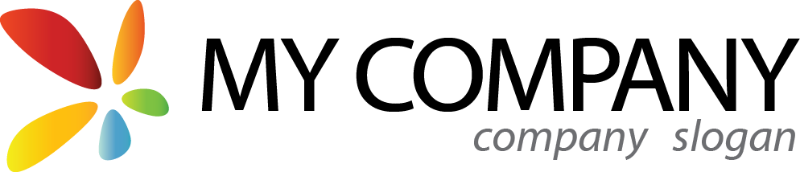 Besuch Historie (28. 02. 2014 - 03. 03. 2014)1. Als was benutzen Sie das Informationszentrum?Mehrfachauswahl, geantwortet 20x, unbeantwortet 0x2. Bitte geben Sie Ihre Altersgruppe an:Einzelwahl, geantwortet 20x, unbeantwortet 0x3. Wie häufig nehmen Sie das Informationszentrum in Anspruch?Einzelwahl, geantwortet 20x, unbeantwortet 0x4. Warum haben Sie das Informationszentrum besucht?Mehrfachauswahl, geantwortet 20x, unbeantwortet 0x5. Wie zufrieden waren Sie mit den folgenden Dienstleistungen?Matrix von Einzelwahl, geantwortet 20x, unbeantwortet 0x6. Haben Sie im Informationszentrum gefunden wonach Sie gesucht haben?Einzelwahl, geantwortet 20x, unbeantwortet 0x7. Haben Sie jemals die Website des Informationszentrums besucht?Einzelwahl, geantwortet 20x, unbeantwortet 0x8. Haben Sie alls auf der Website gefunden, wonach Sie gesucht haben?Einzelwahl, geantwortet 20x, unbeantwortet 0x9. Würden Sie sagen, dass das Informationszentrum Ihnen während Ihres Aufenthaltes geholfen hat und es wichtig für Ihren Besuch war?Einzelwahl, geantwortet 20x, unbeantwortet 0x10. Wie würden Sie das gesamte Level und die Qualität der Dienstleistungen im Informationszentrum bewerten?Sternebewertung, geantwortet 20x, unbeantwortet 0xAnzahl der Sterne 6.35/1011. Haben Sie Anregungen oder Kommentare, wie wir Ihren nächsten Besuch noch weiter verbessern können?Text Frage, geantwortet 20x, unbeantwortet 0xInformationszentrum für Touristen oder Gäste1. Als was benutzen Sie das Informationszentrum?2. Bitte geben Sie Ihre Altersgruppe an:3. Wie häufig nehmen Sie das Informationszentrum in Anspruch?4. Warum haben Sie das Informationszentrum besucht?5. Wie zufrieden waren Sie mit den folgenden Dienstleistungen?6. Haben Sie im Informationszentrum gefunden wonach Sie gesucht haben?7. Haben Sie jemals die Website des Informationszentrums besucht?8. Haben Sie alls auf der Website gefunden, wonach Sie gesucht haben?9. Würden Sie sagen, dass das Informationszentrum Ihnen während Ihres Aufenthaltes geholfen hat und es wichtig für Ihren Besuch war?10. Wie würden Sie das gesamte Level und die Qualität der Dienstleistungen im Informationszentrum bewerten?11. Haben Sie Anregungen oder Kommentare, wie wir Ihren nächsten Besuch noch weiter verbessern können?Allgemeines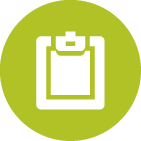 Titel der UmfrageInformationszentrum für Touristen oder Gäste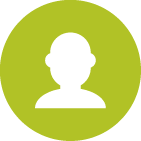 AutorRichard Žižka 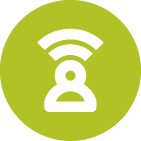 Sprache der Umfrage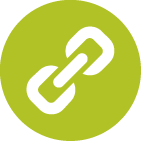 Öffentliche Web-Adresseder Umfrage (URL)http://www.survio.com/survey/d/X2D7W9L8E4F8U4I5J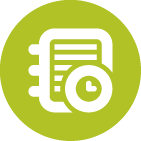 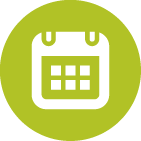 Dauer4 TageUmfrage Besucher23200386,96%Insgesamt   BesucheFertige AntwortenUnvollendete AntwortenNur gezeigtInsgesamt Abschlussquote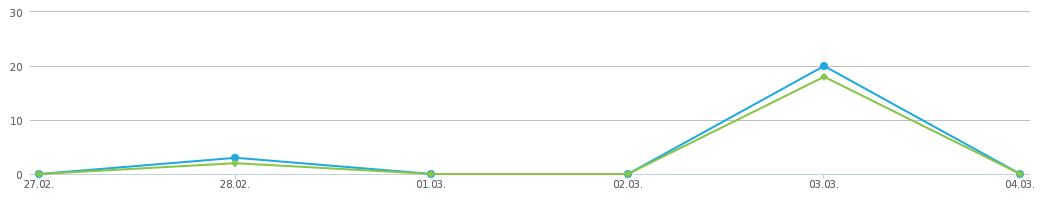 Besucher totalBesuchen QuellenDurchschnittliche Zeit der Fertigstellung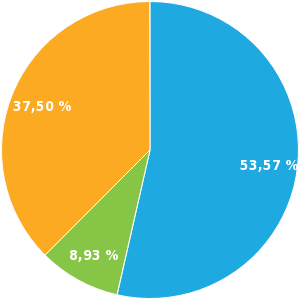 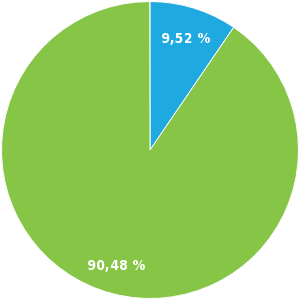 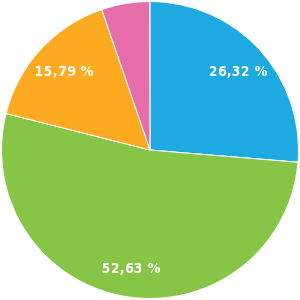 ErgebnisseAntwortAntwortenVerhältnis1050.00%1155.00%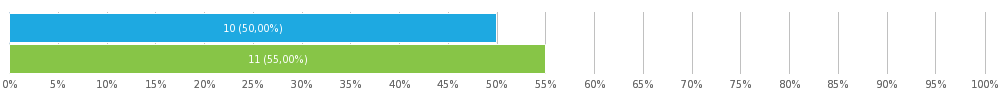 AntwortAntwortenVerhältnis315.00%210.00%525.00%315.00%315.00%420.00%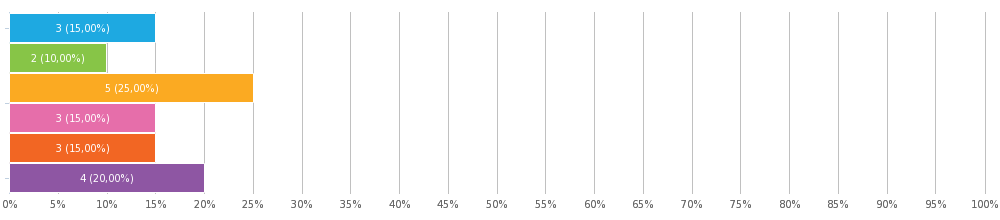 AntwortAntwortenVerhältnis420.00%840.00%525.00%315.00%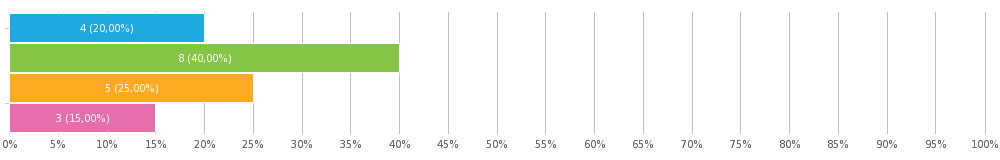 AntwortAntwortenVerhältnis315.00%525.00%1470.00%1155.00%1050.00%420.00%210.00%315.00%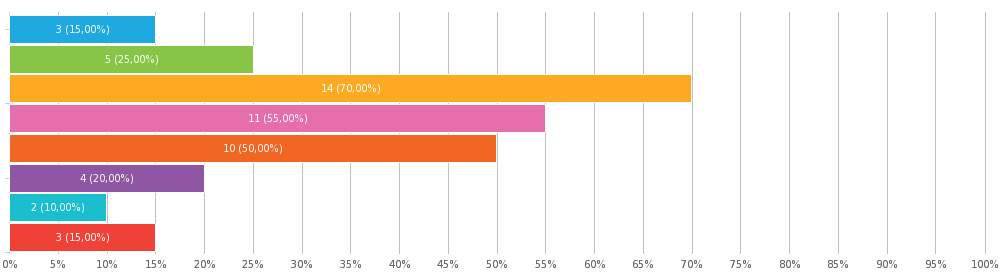 Morbi tempor justo velitDuis aute irure dolor in reprehenderit in voluptateEt harum quidem rerum facilisDie angebotenen Dienstleistungen06 (30.00%)9 (45.00%)3 (15.00%)2 (10.00%)Die Qualität der Dienstleistungen2 (10.00%)6 (30.00%)7 (35.00%)5 (25.00%)0Die Schnelligkeit und Verfügbarkeit der Internetverbindung4 (20.00%)5 (25.00%)10 (50.00%)1 (5.00%)0Der Zugang und die Gastfreundlichkeit08 (40.00%)6 (30.00%)5 (25.00%)1 (5.00%)Die Qualität des Services der Mitarbeiter6 (30.00%)7 (35.00%)3 (15.00%)2 (10.00%)2 (10.00%)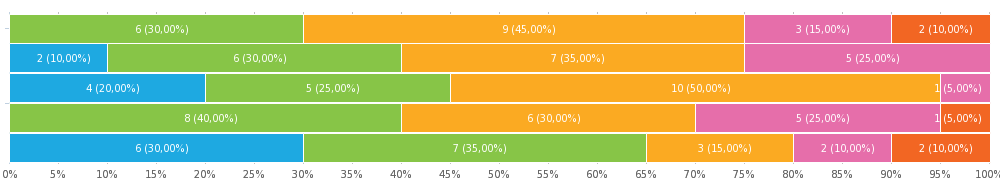 AntwortAntwortenVerhältnis1155.00%945.00%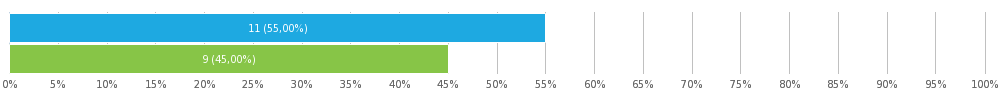 AntwortAntwortenVerhältnis1575.00%525.00%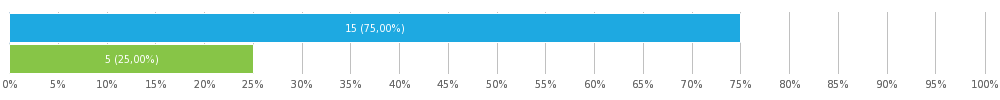 AntwortAntwortenVerhältnis1575.00%525.00%quis sodales facilisisDuis aute irure dolor in reprehenderit inad minim veniamunde omnis iste natustenetur a sapiente delectusAntwortAntwortenVerhältnis1785.00%315.00%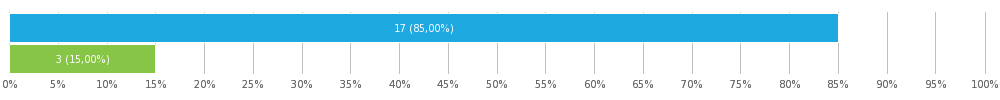 sed do eiusmod temporqui officia deseruntobcaecati cupiditateAntwortAntwortenVerhältnis210.00%15.00%315.00%315.00%420.00%315.00%210.00%210.00%00.00%00.00%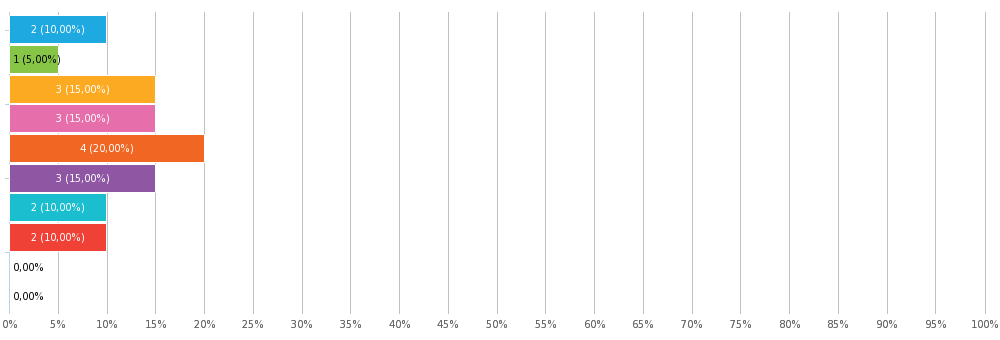 Umfrage-Einstellungen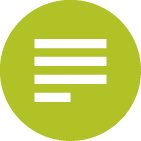 Fragen pro SeiteMehrere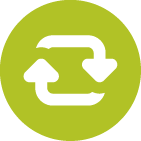 Erlaube mehrere Einsendungen?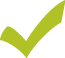 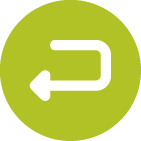 Zurückkehren zur vorherigen Fragen erlauben?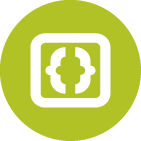 Frage-Nummern anzeigen?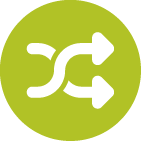 Fragen-Reihenfolge zufällig einordnen?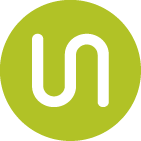 Fortschrittsanzeige in Umfrage anzeigen?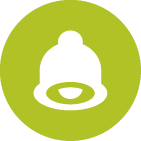 E-Mail-Benachrichtigung bei beantworteten Umfrage?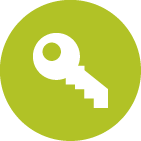 Passwortschutz?IP-Beschränkung?Anhang: UmfrageHallo,Bitte nehmen Sie sich einen Augenblick Zeit und füllen Sie den folgenden Fragebogen aus.Als EinwohnerAls Tourist0-2021-3031-4041-5051-6061+Mehr als einmal im MonatMonatlichJährlichNicht so häufigUm Reiseinformationen über die Region zu findenUm Informationen über kulturelle und soziale Veranstaltungen in der Region zu findenUm ins Internet zu gehenUm einen Kopierer zu verwendenUm Broschüren und Souvenirs zu findenUm eine Stadtführung mit begleitenden Kommentaren zu findenFür erweiterte Reiseauskünfte oder Eitnrittskarten für VeranstaltungenOther (Please specify)Sehr zufriedenSatisfiedIch weiss nichtUnzufriedenSehr unzufriedenDie angebotenen DienstleistungenDie Qualität der DienstleistungenDie Schnelligkeit und Verfügbarkeit der InternetverbindungDer Zugang und die GastfreundlichkeitDie Qualität des Services der MitarbeiterJaNeinJaNeinJaNein (Bitte teilen Sie uns, wonach Sie gesucht haben)JaNein (Bitte beschreiben Sie kurz warum nicht) / 10